PROBLEMAS DE INGENIERÍA GENÉTICA II1.- Enzimas de restricción: a. Escribir la estructura de un extremo de un fragmento de DNA lineal producido por una digestión con EcoR 1 (5'-G↓AAITC-3'). b. Escribir la estructura resultante de la reacción de la DNA polimerasa I sobre el extremo de esta secuencia en presencia de los cuatro desoxinucleótidos fosfato. c. Escribir la secuencia producida en la unión si se ligan los dos extremos con la estructura derivada de b. d. Escribir la estructura resultante si la estructura derivada de a se trata con una nucleasa que sólo degrada DNA monohebra. e. Escribir la secuencia producida en la unión producida si un extremo con la estructura b se liga con un extremo con estructura d. f. Escribir la estructura de un extremo de DNA lineal producido por una digestión con Pvu II (5'-CAG↓CTG-3'). g.- Escribir la secuencia producida en la unión de un extremo con estructura b y un extremo con estructura f.2.- El enzima de restricción AluI corta en la secuencia 5' AGCTI3’ y NotI escinde en 5'GCGGCCGC3' ¿Cuál será la longitud media de los fragmentos producidos al realizar la digestión del ADN humano con ambos enzimas? 3.- Supongamos que se prepara una biblioteca genómica humana por digestión exhaustiva del ADN humano con el enzima de restricción EcoRI, cuyo sitio de restricción es 5'-G↓AATTC-3'¿Es este procedimiento adecuado para clonar genes humanos? 4.- El ADN del virus SV40 es una molécula circular de 5243 pares de bases, que posee un 40% de C + G. A falta de información sobre su secuencia, ¿cuántos cortes de restricción por parte de TaqI, EcoRII, PstI Y HaeIl se esperarían en el ADN de SV40? Se puede comprobar que no coincide lo esperado con lo observado, ¿a qué se debe?  5.- Al investigar una especie bacteriana recién descubierta en aguas residuales, se aísla un plásmido que se sospecha contiene genes que confieren resistencia a varios antibióticos. Para caracterizar este plásmido, se decide construir un mapa de restricción. Los tamaños de los fragmentos de restricción del plásmido, determinados a partir de sus 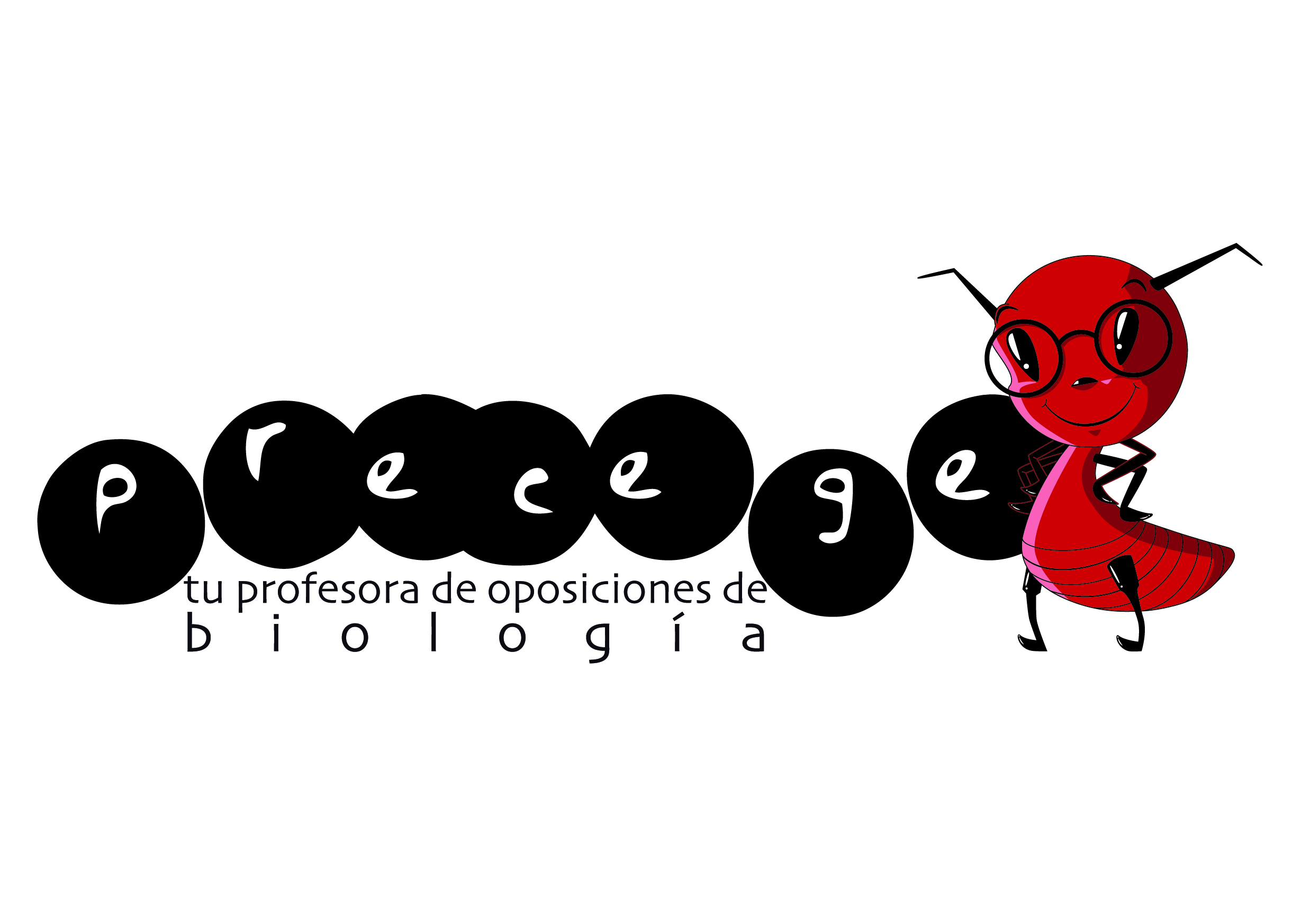 